                                                                                       T.C.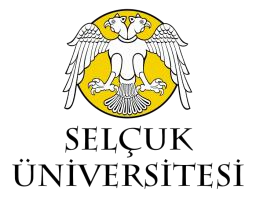 SELÇUK ÜNİVERSİTESİSAĞLIK BİLİMLERİ ENSTİTÜSÜ                                                                                         T.C.SELÇUK ÜNİVERSİTESİSAĞLIK BİLİMLERİ ENSTİTÜSÜ                                                                                         T.C.SELÇUK ÜNİVERSİTESİSAĞLIK BİLİMLERİ ENSTİTÜSÜ                                                                                         T.C.SELÇUK ÜNİVERSİTESİSAĞLIK BİLİMLERİ ENSTİTÜSÜ                                                                                         T.C.SELÇUK ÜNİVERSİTESİSAĞLIK BİLİMLERİ ENSTİTÜSÜ                                                                                         T.C.SELÇUK ÜNİVERSİTESİSAĞLIK BİLİMLERİ ENSTİTÜSÜ                                                                                         T.C.SELÇUK ÜNİVERSİTESİSAĞLIK BİLİMLERİ ENSTİTÜSÜ                                                                                         T.C.SELÇUK ÜNİVERSİTESİSAĞLIK BİLİMLERİ ENSTİTÜSÜ                                                                                         T.C.SELÇUK ÜNİVERSİTESİSAĞLIK BİLİMLERİ ENSTİTÜSÜ                                                                                         T.C.SELÇUK ÜNİVERSİTESİSAĞLIK BİLİMLERİ ENSTİTÜSÜ                                    …………………..……………….  ANABİLİM DALI BAŞKANLIĞINA                  Aşağıda belirtilen gerekçelerle adı geçen öğrencinin danışmanlığını bırakmak istiyorum.Gereğini arz ederim.                                                                                                                                                         İmza / Kaşe                                                                                                                           DanışmanıAşağıda belirtmiş olduğum gerekçe nedeniyle danışmanlık değişikliği talebinde bulunmak istiyorum.Gereğini arz ederim.                                                                                                                                                        Öğrenci İmzası                                                                                                                            Adı Soyadı                                   …………………..……………….  ANABİLİM DALI BAŞKANLIĞINA                  Aşağıda belirtilen gerekçelerle adı geçen öğrencinin danışmanlığını bırakmak istiyorum.Gereğini arz ederim.                                                                                                                                                         İmza / Kaşe                                                                                                                           DanışmanıAşağıda belirtmiş olduğum gerekçe nedeniyle danışmanlık değişikliği talebinde bulunmak istiyorum.Gereğini arz ederim.                                                                                                                                                        Öğrenci İmzası                                                                                                                            Adı Soyadı                                   …………………..……………….  ANABİLİM DALI BAŞKANLIĞINA                  Aşağıda belirtilen gerekçelerle adı geçen öğrencinin danışmanlığını bırakmak istiyorum.Gereğini arz ederim.                                                                                                                                                         İmza / Kaşe                                                                                                                           DanışmanıAşağıda belirtmiş olduğum gerekçe nedeniyle danışmanlık değişikliği talebinde bulunmak istiyorum.Gereğini arz ederim.                                                                                                                                                        Öğrenci İmzası                                                                                                                            Adı Soyadı                                   …………………..……………….  ANABİLİM DALI BAŞKANLIĞINA                  Aşağıda belirtilen gerekçelerle adı geçen öğrencinin danışmanlığını bırakmak istiyorum.Gereğini arz ederim.                                                                                                                                                         İmza / Kaşe                                                                                                                           DanışmanıAşağıda belirtmiş olduğum gerekçe nedeniyle danışmanlık değişikliği talebinde bulunmak istiyorum.Gereğini arz ederim.                                                                                                                                                        Öğrenci İmzası                                                                                                                            Adı Soyadı                                   …………………..……………….  ANABİLİM DALI BAŞKANLIĞINA                  Aşağıda belirtilen gerekçelerle adı geçen öğrencinin danışmanlığını bırakmak istiyorum.Gereğini arz ederim.                                                                                                                                                         İmza / Kaşe                                                                                                                           DanışmanıAşağıda belirtmiş olduğum gerekçe nedeniyle danışmanlık değişikliği talebinde bulunmak istiyorum.Gereğini arz ederim.                                                                                                                                                        Öğrenci İmzası                                                                                                                            Adı Soyadı                                   …………………..……………….  ANABİLİM DALI BAŞKANLIĞINA                  Aşağıda belirtilen gerekçelerle adı geçen öğrencinin danışmanlığını bırakmak istiyorum.Gereğini arz ederim.                                                                                                                                                         İmza / Kaşe                                                                                                                           DanışmanıAşağıda belirtmiş olduğum gerekçe nedeniyle danışmanlık değişikliği talebinde bulunmak istiyorum.Gereğini arz ederim.                                                                                                                                                        Öğrenci İmzası                                                                                                                            Adı Soyadı                                   …………………..……………….  ANABİLİM DALI BAŞKANLIĞINA                  Aşağıda belirtilen gerekçelerle adı geçen öğrencinin danışmanlığını bırakmak istiyorum.Gereğini arz ederim.                                                                                                                                                         İmza / Kaşe                                                                                                                           DanışmanıAşağıda belirtmiş olduğum gerekçe nedeniyle danışmanlık değişikliği talebinde bulunmak istiyorum.Gereğini arz ederim.                                                                                                                                                        Öğrenci İmzası                                                                                                                            Adı Soyadı                                   …………………..……………….  ANABİLİM DALI BAŞKANLIĞINA                  Aşağıda belirtilen gerekçelerle adı geçen öğrencinin danışmanlığını bırakmak istiyorum.Gereğini arz ederim.                                                                                                                                                         İmza / Kaşe                                                                                                                           DanışmanıAşağıda belirtmiş olduğum gerekçe nedeniyle danışmanlık değişikliği talebinde bulunmak istiyorum.Gereğini arz ederim.                                                                                                                                                        Öğrenci İmzası                                                                                                                            Adı Soyadı                                   …………………..……………….  ANABİLİM DALI BAŞKANLIĞINA                  Aşağıda belirtilen gerekçelerle adı geçen öğrencinin danışmanlığını bırakmak istiyorum.Gereğini arz ederim.                                                                                                                                                         İmza / Kaşe                                                                                                                           DanışmanıAşağıda belirtmiş olduğum gerekçe nedeniyle danışmanlık değişikliği talebinde bulunmak istiyorum.Gereğini arz ederim.                                                                                                                                                        Öğrenci İmzası                                                                                                                            Adı Soyadı                                   …………………..……………….  ANABİLİM DALI BAŞKANLIĞINA                  Aşağıda belirtilen gerekçelerle adı geçen öğrencinin danışmanlığını bırakmak istiyorum.Gereğini arz ederim.                                                                                                                                                         İmza / Kaşe                                                                                                                           DanışmanıAşağıda belirtmiş olduğum gerekçe nedeniyle danışmanlık değişikliği talebinde bulunmak istiyorum.Gereğini arz ederim.                                                                                                                                                        Öğrenci İmzası                                                                                                                            Adı Soyadı ÖĞRENCİ BİLGİLERİÖĞRENCİ BİLGİLERİÖĞRENCİ BİLGİLERİÖĞRENCİ BİLGİLERİÖĞRENCİ BİLGİLERİÖĞRENCİ BİLGİLERİÖĞRENCİ BİLGİLERİÖĞRENCİ BİLGİLERİÖĞRENCİ BİLGİLERİÖĞRENCİ BİLGİLERİAdı SoyadıAdı SoyadıNumarasıNumarasıTelefonTelefonProgramıProgramı   Doktora                      Yüksek Lisans                       Tezsiz Yüksek Lisans   Doktora                      Yüksek Lisans                       Tezsiz Yüksek Lisans   Doktora                      Yüksek Lisans                       Tezsiz Yüksek Lisans   Doktora                      Yüksek Lisans                       Tezsiz Yüksek Lisans   Doktora                      Yüksek Lisans                       Tezsiz Yüksek Lisans   Doktora                      Yüksek Lisans                       Tezsiz Yüksek Lisans   Doktora                      Yüksek Lisans                       Tezsiz Yüksek Lisans   Doktora                      Yüksek Lisans                       Tezsiz Yüksek LisansTez ÖnerisiTez ÖnerisiVerilmedi Verilmedi Verilmedi Verildi Enstitü Tescil tarihi : Enstitü Tescil tarihi : Enstitü Tescil tarihi : Enstitü Tescil tarihi : Değişiklik gerekçesi(Boş bırakmayınız)Değişiklik gerekçesi(Boş bırakmayınız)Tez aşamasındaki olan öğrenciler için doldurulacaktır. Yukarıda bilgileri verilen ve danışmanlığını yaptığım öğrencinin belirtiği nedenle danışmanlığını bırakmak istiyorum. Danışmanlığım döneminde tescillenmiş Tez Konusu üzerinde tüm fikri haklarımdan, Fikri ve Sınai haklar kanunu gereğince;         Feragat ediyorum                            Feragat etmiyorum                    Tescillenmiş tez konusu yoktur.                                                                                                                                                         İmza / Kaşe                                                                                                                           Danışman Önemli Not Danışmanın uygun görmediği takdirde gerekçeli raporu ile birlikte bu formun öğrenci tarafından Enstitüye teslim edilmesi gerekir.Tez aşamasındaki olan öğrenciler için doldurulacaktır. Yukarıda bilgileri verilen ve danışmanlığını yaptığım öğrencinin belirtiği nedenle danışmanlığını bırakmak istiyorum. Danışmanlığım döneminde tescillenmiş Tez Konusu üzerinde tüm fikri haklarımdan, Fikri ve Sınai haklar kanunu gereğince;         Feragat ediyorum                            Feragat etmiyorum                    Tescillenmiş tez konusu yoktur.                                                                                                                                                         İmza / Kaşe                                                                                                                           Danışman Önemli Not Danışmanın uygun görmediği takdirde gerekçeli raporu ile birlikte bu formun öğrenci tarafından Enstitüye teslim edilmesi gerekir.Tez aşamasındaki olan öğrenciler için doldurulacaktır. Yukarıda bilgileri verilen ve danışmanlığını yaptığım öğrencinin belirtiği nedenle danışmanlığını bırakmak istiyorum. Danışmanlığım döneminde tescillenmiş Tez Konusu üzerinde tüm fikri haklarımdan, Fikri ve Sınai haklar kanunu gereğince;         Feragat ediyorum                            Feragat etmiyorum                    Tescillenmiş tez konusu yoktur.                                                                                                                                                         İmza / Kaşe                                                                                                                           Danışman Önemli Not Danışmanın uygun görmediği takdirde gerekçeli raporu ile birlikte bu formun öğrenci tarafından Enstitüye teslim edilmesi gerekir.Tez aşamasındaki olan öğrenciler için doldurulacaktır. Yukarıda bilgileri verilen ve danışmanlığını yaptığım öğrencinin belirtiği nedenle danışmanlığını bırakmak istiyorum. Danışmanlığım döneminde tescillenmiş Tez Konusu üzerinde tüm fikri haklarımdan, Fikri ve Sınai haklar kanunu gereğince;         Feragat ediyorum                            Feragat etmiyorum                    Tescillenmiş tez konusu yoktur.                                                                                                                                                         İmza / Kaşe                                                                                                                           Danışman Önemli Not Danışmanın uygun görmediği takdirde gerekçeli raporu ile birlikte bu formun öğrenci tarafından Enstitüye teslim edilmesi gerekir.Tez aşamasındaki olan öğrenciler için doldurulacaktır. Yukarıda bilgileri verilen ve danışmanlığını yaptığım öğrencinin belirtiği nedenle danışmanlığını bırakmak istiyorum. Danışmanlığım döneminde tescillenmiş Tez Konusu üzerinde tüm fikri haklarımdan, Fikri ve Sınai haklar kanunu gereğince;         Feragat ediyorum                            Feragat etmiyorum                    Tescillenmiş tez konusu yoktur.                                                                                                                                                         İmza / Kaşe                                                                                                                           Danışman Önemli Not Danışmanın uygun görmediği takdirde gerekçeli raporu ile birlikte bu formun öğrenci tarafından Enstitüye teslim edilmesi gerekir.Tez aşamasındaki olan öğrenciler için doldurulacaktır. Yukarıda bilgileri verilen ve danışmanlığını yaptığım öğrencinin belirtiği nedenle danışmanlığını bırakmak istiyorum. Danışmanlığım döneminde tescillenmiş Tez Konusu üzerinde tüm fikri haklarımdan, Fikri ve Sınai haklar kanunu gereğince;         Feragat ediyorum                            Feragat etmiyorum                    Tescillenmiş tez konusu yoktur.                                                                                                                                                         İmza / Kaşe                                                                                                                           Danışman Önemli Not Danışmanın uygun görmediği takdirde gerekçeli raporu ile birlikte bu formun öğrenci tarafından Enstitüye teslim edilmesi gerekir.Tez aşamasındaki olan öğrenciler için doldurulacaktır. Yukarıda bilgileri verilen ve danışmanlığını yaptığım öğrencinin belirtiği nedenle danışmanlığını bırakmak istiyorum. Danışmanlığım döneminde tescillenmiş Tez Konusu üzerinde tüm fikri haklarımdan, Fikri ve Sınai haklar kanunu gereğince;         Feragat ediyorum                            Feragat etmiyorum                    Tescillenmiş tez konusu yoktur.                                                                                                                                                         İmza / Kaşe                                                                                                                           Danışman Önemli Not Danışmanın uygun görmediği takdirde gerekçeli raporu ile birlikte bu formun öğrenci tarafından Enstitüye teslim edilmesi gerekir.Tez aşamasındaki olan öğrenciler için doldurulacaktır. Yukarıda bilgileri verilen ve danışmanlığını yaptığım öğrencinin belirtiği nedenle danışmanlığını bırakmak istiyorum. Danışmanlığım döneminde tescillenmiş Tez Konusu üzerinde tüm fikri haklarımdan, Fikri ve Sınai haklar kanunu gereğince;         Feragat ediyorum                            Feragat etmiyorum                    Tescillenmiş tez konusu yoktur.                                                                                                                                                         İmza / Kaşe                                                                                                                           Danışman Önemli Not Danışmanın uygun görmediği takdirde gerekçeli raporu ile birlikte bu formun öğrenci tarafından Enstitüye teslim edilmesi gerekir.Tez aşamasındaki olan öğrenciler için doldurulacaktır. Yukarıda bilgileri verilen ve danışmanlığını yaptığım öğrencinin belirtiği nedenle danışmanlığını bırakmak istiyorum. Danışmanlığım döneminde tescillenmiş Tez Konusu üzerinde tüm fikri haklarımdan, Fikri ve Sınai haklar kanunu gereğince;         Feragat ediyorum                            Feragat etmiyorum                    Tescillenmiş tez konusu yoktur.                                                                                                                                                         İmza / Kaşe                                                                                                                           Danışman Önemli Not Danışmanın uygun görmediği takdirde gerekçeli raporu ile birlikte bu formun öğrenci tarafından Enstitüye teslim edilmesi gerekir.Tez aşamasındaki olan öğrenciler için doldurulacaktır. Yukarıda bilgileri verilen ve danışmanlığını yaptığım öğrencinin belirtiği nedenle danışmanlığını bırakmak istiyorum. Danışmanlığım döneminde tescillenmiş Tez Konusu üzerinde tüm fikri haklarımdan, Fikri ve Sınai haklar kanunu gereğince;         Feragat ediyorum                            Feragat etmiyorum                    Tescillenmiş tez konusu yoktur.                                                                                                                                                         İmza / Kaşe                                                                                                                           Danışman Önemli Not Danışmanın uygun görmediği takdirde gerekçeli raporu ile birlikte bu formun öğrenci tarafından Enstitüye teslim edilmesi gerekir.DANIŞMANLIĞI KABUL EDEN ÖĞRETİM ÜYESİDANIŞMANLIĞI KABUL EDEN ÖĞRETİM ÜYESİDANIŞMANLIĞI KABUL EDEN ÖĞRETİM ÜYESİDANIŞMANLIĞI KABUL EDEN ÖĞRETİM ÜYESİDANIŞMANLIĞI KABUL EDEN ÖĞRETİM ÜYESİDANIŞMANLIĞI KABUL EDEN ÖĞRETİM ÜYESİDANIŞMANLIĞI KABUL EDEN ÖĞRETİM ÜYESİDANIŞMANLIĞI KABUL EDEN ÖĞRETİM ÜYESİDANIŞMANLIĞI KABUL EDEN ÖĞRETİM ÜYESİDANIŞMANLIĞI KABUL EDEN ÖĞRETİM ÜYESİUnvanı – Adı SoyadıUnvanı – Adı SoyadıUnvanı – Adı SoyadıUnvanı – Adı SoyadıAnabilim DalıAnabilim DalıAnabilim DalıAnabilim Dalıİmza - Kaşe İmza - Kaşe UYGUNDURUYGUNDURAÇIKLAMAAÇIKLAMAAÇIKLAMAAÇIKLAMAAÇIKLAMAAÇIKLAMAAÇIKLAMAAÇIKLAMABu form Anabilim Dalına teslim edilir. Anabilim Dalı Kurul Kararı alınarak üst yazı ile Enstitüye gönderilir.Bu form Bilgisayarda doldurulmalı ve mavi mürekkepli kalemle imzalanmalıdır.Bu form Anabilim Dalına teslim edilir. Anabilim Dalı Kurul Kararı alınarak üst yazı ile Enstitüye gönderilir.Bu form Bilgisayarda doldurulmalı ve mavi mürekkepli kalemle imzalanmalıdır.Bu form Anabilim Dalına teslim edilir. Anabilim Dalı Kurul Kararı alınarak üst yazı ile Enstitüye gönderilir.Bu form Bilgisayarda doldurulmalı ve mavi mürekkepli kalemle imzalanmalıdır.Bu form Anabilim Dalına teslim edilir. Anabilim Dalı Kurul Kararı alınarak üst yazı ile Enstitüye gönderilir.Bu form Bilgisayarda doldurulmalı ve mavi mürekkepli kalemle imzalanmalıdır.Bu form Anabilim Dalına teslim edilir. Anabilim Dalı Kurul Kararı alınarak üst yazı ile Enstitüye gönderilir.Bu form Bilgisayarda doldurulmalı ve mavi mürekkepli kalemle imzalanmalıdır.Bu form Anabilim Dalına teslim edilir. Anabilim Dalı Kurul Kararı alınarak üst yazı ile Enstitüye gönderilir.Bu form Bilgisayarda doldurulmalı ve mavi mürekkepli kalemle imzalanmalıdır.Bu form Anabilim Dalına teslim edilir. Anabilim Dalı Kurul Kararı alınarak üst yazı ile Enstitüye gönderilir.Bu form Bilgisayarda doldurulmalı ve mavi mürekkepli kalemle imzalanmalıdır.Bu form Anabilim Dalına teslim edilir. Anabilim Dalı Kurul Kararı alınarak üst yazı ile Enstitüye gönderilir.Bu form Bilgisayarda doldurulmalı ve mavi mürekkepli kalemle imzalanmalıdır.Sağlık Bilimleri Enstitüsü Müdürlüğü                 Konya / TÜRKİYESağlık Bilimleri Enstitüsü Müdürlüğü                 Konya / TÜRKİYEE – Posta : sagbil@selcuk.edu.trE – Posta : sagbil@selcuk.edu.trE – Posta : sagbil@selcuk.edu.trE – Posta : sagbil@selcuk.edu.trTelefon : +90 332 2232453 Fax         : +90 332 2410551Telefon : +90 332 2232453 Fax         : +90 332 2410551                                                                                                        T.C.SELÇUK ÜNİVERSİTESİSAĞLIK BİLİMLERİ ENSTİTÜSÜ MÜDÜRLÜĞÜTEZ İZLEME KOMİTESİ DEĞİŞİKLİĞİ FORMUÖĞRENCİ BİLGİLERİ (Sadece Doktora öğrencileri dolduracaktır.)ÖĞRENCİ BİLGİLERİ (Sadece Doktora öğrencileri dolduracaktır.)Adı ve SoyadıNumarası Anabilim DalıTelefon DanışmanıYeterlikte başarılı olunan tarihMEVCUT TEZ İZLEME KOMİTESİ ÜYELERİ MEVCUT TEZ İZLEME KOMİTESİ ÜYELERİ MEVCUT TEZ İZLEME KOMİTESİ ÜYELERİ MEVCUT TEZ İZLEME KOMİTESİ ÜYELERİ MEVCUT TEZ İZLEME KOMİTESİ ÜYELERİ TİK ÜyeleriTİK ÜyeleriUnvanı, Adı  - SoyadıAnabilim DalıİmzaASİLDanışmanASİLAnabilim Dalı                 Öğr. ÜyesiASİLYandal Öğr. ÜyesiYEDEKYEDEKAnabilim Dalı                Öğr. ÜyesiYEDEKYEDEKYandal Öğr. ÜyesiYENİ ÖNERİLEN TEZ İZLEME KOMİTESİ ÜYELERİ YENİ ÖNERİLEN TEZ İZLEME KOMİTESİ ÜYELERİ YENİ ÖNERİLEN TEZ İZLEME KOMİTESİ ÜYELERİ YENİ ÖNERİLEN TEZ İZLEME KOMİTESİ ÜYELERİ YENİ ÖNERİLEN TEZ İZLEME KOMİTESİ ÜYELERİ TİK ÜyeleriTİK ÜyeleriUnvanı, Adı  - SoyadıAnabilim DalıİmzaASİLDanışmanASİLAnabilim Dalı                 Öğr. ÜyesiASİLYandal Öğr. ÜyesiYEDEKYEDEKAnabilim Dalı                Öğr. ÜyesiYEDEKYEDEKYandal Öğr. ÜyesiDEĞİŞİKLİK GEREKÇESİ S.Ü. Lisansüstü Eğitim Öğretim Yönetmeliği / Tez izleme komitesiMADDE  44. (1) Yeterlik sınavında başarılı bulunan öğrenci için, danışmanın görüşü alınarak ilgili EAB/anasanat dalı kurulunun önerisi ve enstitü yönetim kurulu kararı ile bir ay içinde tez izleme komitesi oluşturulur. (2) Tez izleme komitesi üç öğretim üyesinden oluşur. Komitede danışmandan başka EAB/anasanat dalı içinden ve dışından birer üye yer alır. İkinci tez danışmanının olması durumunda ikinci tez danışmanı dilerse komite toplantılarına oy hakkı olmaksızın katılabilir.(3) Tez izleme komitesinin kurulmasından sonraki yarıyıllarda, EAB/anasanat dalı kurulunun gerekçeli önerisi ve enstitü yönetim kurulunun kararı ile üyelerde değişiklik yapılabilir.AÇIKLAMABu form Anabilim Dalına teslim edilir. Anabilim Dalı Kurul Kararı alınarak üst yazı ile Enstitüye gönderilir.T.C. Selçuk Üniversitesi Sağlık Bilimleri Enstitüsü Müdürlüğü Alaeddin Keykubad Yerleşkesi Yeni İstanbul Caddesi No:335     Selçuklu – KONYA   E-posta: sagbil@selcuk.edu.tr  Tel : +90 332 223 2458-57 & Fax : +90 332 241 05 51